WOZ/03712/20ZAPYTANIE OFERTOWEAkademia Morska w Szczecinie ul. Wały Chrobrego 1-2, 70-500 Szczecin ogłasza zapytanie ofertowe na: „ Dostawę pieca do obróbki cieplnej materiałów dla Akademii Morskiej w Szczecinie”Zamawiający:Akademia Morska w SzczecinieUl. Wały Chrobrego 1-270-500 Szczecin Szczegółowy opis przedmiotu zapytania :Parametry techniczne Piec do obróbki cieplnej materiałów Parametry techniczneMaksymalna temperatura (°C): 1200.Piec w konfiguracji poziomej.Jedna strefa grzania.Maksymalna zewnętrzna średnica rury roboczej (mm): 60.Długość strefy grzejnej (mm): 300.Czas potrzebny do osiągnięcia temp. 1100oC: max. 34 min.Zalecana długość rury do stosowania w atmosferze ochronnej (mm): 750 (tolerancja: 5%).Rura robocza w zestawie o średnicy zewnętrznej 60mm, wewnętrznej 55mm i długości 750mm (tolerancja: 5%) wykonana z kwarcu. W skład zestawu wchodzą również end seale wykonane z metalu posiadające króciec wlotu lub wylotu gazu, oraz na jednym z nich jest wejście na termoparę. Dodatkowo w składzie są 2 wkładki izolacyjne ceramiczne oraz termopara.Strefa jednorodnej temp.: ±5°C 185(mm).Moc maksymalna (W): 1480.Termopara typu N.Waga (kg): do 18.Sterownik 10 programowy, 24 segmenty na program, ekran dotykowy 4,3”, kolorowy, możliwość zapisu parametrów pracy na sticku USB, łącze ethernet, możliwość programowania czasu rozpoczęcia grzania. Sterownik kontrolujący narost temperatury oraz czas utrzymania. Możliwość pracy ciągłej w ustalonej temperaturze.Piec wyposażony w 2 przepływomierze (do azotu i powietrza) z zaworem automatycznym sprzężonym ze sterownikiem głównym pieca.Piec wyposażony w zabezpieczenie przed przegrzaniem.3 łódeczki kwarcowe długości 80mm, szerokości 32mm i wysokości 14mm (tolerancja: 5%).Część grzejna pieca powinna być osłonięta perforowaną siatką ochronną.Obudowa podstawy pieca – stal szlachetna malowana proszkowo.Szkolenie dla min. 4 osób.Termin dostawy: do 105 dni od daty podpisania umowyDo oferty mają być dostarczone materiały informacyjne potwierdzające parametry określone w przedmiocie zamówienia.Gwarancja:Wykonawca udziela 24 miesięcznej gwarancji na przedmiot zamówienia.Termin realizacjiZamówienie winno być zrealizowane w terminie 105 dni od podpisania umowy.Termin płatności:30 dni od daty wpływu prawidłowo wystawionej faktury do Zamawiającego.Przelew zostanie dokonany na rachunek  wykonawcy, który jest zgodny z rachunkiem bankowym wskazanym w Wykazie podmiotów zarejestrowanych jako podatnicy VAT, niezarejestrowanych oraz wykreślonych i przywróconych do rejestru VAT. W przypadku wskazania rachunku bankowego niezgodnego z Wykazem, zapłata bez żądania odsetek za opóźnienie w zapłacie, nastąpi po wyjaśnieniu prawidłowości rachunku bankowego.Opis przygotowania oferty:Oferta powinna zawierać:Formularz oferty z określeniem zryczałtowanego wynagrodzenia brutto za wykonanie przedmiotu zamówienia z datą sporządzenia oraz pieczęcią i podpisem osób upoważnionych, termin realizacji zamówienia oraz materiały informacyjne potwierdzające opis przedmiotu zamówienia określonego w zapytaniu Zamawiającego.Uwaga!!!Nie dołączenie materiałów informacyjnych dot. potwierdzenie parametrów OPZ będzie skutkowało odrzuceniem oferty Wykonawcy.Miejsce oraz termin składania ofert:Oferta powinna być przesłana  w terminie do dnia 27.05.2020 roku do godziny 10:00 na adres  w siedzibie zamawiającego do Kancelarii pok. 73A, ul. Wały Chrobrego 1-2, 70-500 Szczecin lub na adres mailowy  bzp@am.szczecin.pl . b.  Oferty złożone po terminie nie będą rozpatrywane.  c.  Wykonawca może przed upływem terminu składania ofert zmienić lub wycofać swoją      ofertę.  d. W toku badania i oceny ofert Zamawiający może żądać od Wykonawców wyjaśnień     dotyczących treści złożonych ofert. Oferty złożone po terminie nie będą rozpatrywane.Oferty będą oceniane według kryteriumCena -  100% Niniejsze zapytanie nie stanowi oferty w rozumieniu art.66 § 1 Kodeksu Cywilnego z 23.04.1964 r. (Dz. U. z 2018 r., poz. 1025 ze zm.), dalej KC, ani zaproszenia do zawarcia umowy w rozumieniu
art. 71 KC.Warunkiem rozpatrywania przez Zamawiającego złożonej oferty jest spełnienie i złożenie przez Wykonawcę odpowiednich oświadczeń wymienionych w niniejszym zapytaniu ofertowym oraz formularza ofertowego wg wzoru.Zapytania należy kierować w formie pisemnej na adres email: a.kostarelas@am.szczecin.plDodatkowe informacje Zamawiający zastrzega sobie prawo do: a)	Zmiany lub odwołania niniejszego ogłoszenia, b)	Zmiany warunków lub terminów prowadzonego zapytania cenowego, c)	Unieważnienia postępowania na każdym jego etapie bez podania przyczyny, a także do pozostawienia postępowania bez wyboru oferty, d)	Zamawiający informuje, że w niniejszym postępowaniu Wykonawcom nie przysługują środki ochrony prawnej określone w ustawie z dnia 29.01.2004 r. – Prawo Zamówień Publicznych.  Ochrona danych osobowychKlauzula informacyjna dla procedury udzielania zamówień wyłączonych ze stosowania ustawy Prawo zamówień publicznychZgodnie z art. 13 ust. 1 i 2 rozporządzenia Parlamentu Europejskiego i Rady (UE) 2016/679 z dnia 27 kwietnia 2016 r. w sprawie ochrony osób fizycznych w związku z przetwarzaniem danych osobowych i w sprawie swobodnego przepływu takich danych oraz uchylenia dyrektywy 95/46/WE (ogólne rozporządzenie o ochronie danych), dalej „RODO”, informujemy, że: administratorem Pani/Pana danych osobowych jest Akademia Morska w Szczecinie ul. Wały Chrobrego 1-2, 70-500 Szczecin, tel. (91) 48 09 400, am.szczecin.pl;dane kontaktowe do inspektora ochrony danych e-mail: iod@am.szczecin.pl;Pani/Pana dane osobowe dane osobowe przetwarzane będą na podstawie art. 6 ust. 1 lit. b RODO w celu związanym z niniejszym postępowaniem prowadzonym w trybie Zapytania ofertowego, tj. w procedurze wyboru wykonawcy i dalej w związku z realizowaną umową;odbiorcami danych osobowych będą osoby lub podmioty, którym udostępniona zostanie dokumentacja postępowania w oparciu o przepisy obowiązującego prawa, w tym w szczególności przepisy ustawy z 6 września 2001 r. o dostępie do informacji publicznej oraz podmiotom przetwarzającym dane w naszym imieniu, na podstawie umowy powierzenia danych;  Pani/Pana dane osobowe będą przechowywane do momentu zakończenia realizacji celów określonych w pkt. 3, a po tym czasie przez okres wymagany przez przepisy powszechnie obowiązującego prawa;podanie danych osobowych jest dobrowolne w celu zawarcia i wykonywania umowy łączącej Zamawiającego z Wykonawcą w ramach niniejszego postępowania prowadzonego w trybie Zapytania ofertowego, aczkolwiek odmowa ich podania uniemożliwi podjęcie współpracy pomiędzy ww. stronami;  w odniesieniu do Pani/Pana danych osobowych decyzje nie będą podejmowane w sposób zautomatyzowany, stosowanie do art. 22 RODO;posiada Pani/Pan:prawo dostępu do danych osobowych Pani/Pana dotyczących na podstawie art. 15 RODO;prawo do sprostowania Pani/Pana danych osobowych na podstawie art. 16 RODO;prawo do żądania usunięcia danych osobowych w przypadkach określonych w art. 17 RODO;na podstawie art. 18 RODO prawo żądania od administratora ograniczenia przetwarzania danych osobowych z zastrzeżeniem przypadków, o których mowa w art. 18 ust. 2 RODO;prawo do przenoszenia danych osobowych w przypadkach określonych w art. 20 RODO;prawo wniesienia sprzeciwu wobec przetwarzania danych osobowych w przypadkach określonych w art. 21 RODO;prawo do wniesienia skargi do Prezesa Urzędu Ochrony Danych Osobowych, gdy uzna Pani/Pan, że przetwarzanie danych osobowych Pani/Pana dotyczących narusza przepisy RODO. Wykonawca składając ofertę wypełnia ją według poniższego wzoruZałącznik nr 1                                                         (wypełnić czytelnie)..........................................Nazwa i adres Wykonawcy(pieczątka)                                               F O R M U L A R Z O F E R T YDOTYCZY ZAPYTANIA OFERTOWEGO Temat: „Dostawa pieca do obróbki cieplnej materiałów dla Akademii Morskiej w Szczecinie”Dane WykonawcyPod groźbą odpowiedzialności karnej oświadczamy, że załączone do oferty dokumenty opisują stan faktyczny i prawny aktualny na dzień składania ofert (art. 297 k.k.)Do oferty należy dołączyć;Materiały informacyjne potwierdzające opis przedmiotu zamówienia.Uwaga!!!Nie dołączenie materiałów informacyjnych dot. potwierdzenie parametrów OPZ będzie skutkowało odrzuceniem oferty Wykonawcy.……………………………………………………..(data i podpis osoby upoważnionej do reprezentacji)                                                                                                                 załącznik nr 2 umowa                                                              WZÓR UMOWY                                                              Umowa nr ………./2020zawarta w dniu ……………….2020 r w Szczeciniepomiędzy:   Akademią Morską w Szczecinie, ul. Wały Chrobrego 1-2, 70-500 SzczecinREGON: 000145129NIP: 851-000-63-88 PKD: 85:42.Breprezentowaną przez:……………………………………………………………………………zwaną dalej Zamawiającym,a…………………………………………………………..………………REGON: ………………………………………NIP: ……………………………………………KRS ……………/ wpis do ewidencji działalności gospodarczej pod nr ……..reprezentowaną przez:……………………………………………………………….…………….zwaną dalej Wykonawcą 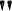 o następującej treści:Niniejsza umowa została zawarta bez stosowania ustawy „Prawo zamówień publicznych” ze względu na okoliczność określoną w art. 4 pkt. 8 ustawy z dnia 29.01.2004 r. Prawo zamówień publicznych.                                                              § 1 Przedmiot umowyPrzedmiotem umowy jest dostawa pieca do obróbki cieplnej materiałów dla Akademii Morskiej w Szczecinie przez Wykonawcę na rzecz Zamawiającego, zgodnie z opisem przedmiotu zamówienia stanowiącym załącznik nr 1 do umowy oraz ze złożoną ofertą z dnia …….2020  po cenie:Cena brutto: ………………zł. *(cena brutto słownie: ……………………….. zł ………../100) *Cena netto (bez podatku VAT) ……………. (Uwaga! Dotyczy tylko dostaw/usług dla których obowiązek podatkowy przechodzi na Zamawiającego).  *(cena netto słownie za: ……………………………………………………………………….)  *W przypadku powstania obowiązku podatkowego po stronie Zamawiającego kwota netto będzie jednocześnie kwotą brutto.* niepotrzebne skreślićGwarancja: …. miesiąceTermin realizacji: ……. dni od daty zawarcia umowy.Oferowany przedmiot zamówienia  (typ, model, producent) …………………………Dostawa opisana w ust. 1 uważana będzie za zakończoną z wynikiem pozytywnym po jej  protokolarnym odbiorze bez zastrzeżeń przez Zamawiającego (wzór protokołu stanowi załącznik nr 2 do umowy). Cena ryczałtowa , o której mowa w ust. 1 obejmuje wszystkie należności publiczno – prawne z tytułu obrotu przedmiotem zamówienia, koszty transportu, opakowania, ewentualne ubezpieczenie w czasie dostaw i instalacji, uruchomienie oraz szkolenie, ewentualnych innych, nieprzewidzianych prac, nieuwzględnionych w opisie przedmiotu zamówienia, a niezbędnych do zrealizowania przedmiotu zamówienia, a także gwarancja i serwis gwarancyjny. Wykonawca udzieli instruktażu podstawowej obsługi urządzenia w języku polskim w miejscu dostawy.§ 2 Realizacja przedmiotu umowyZamówienie winno być zrealizowane w terminie do ….dni kalendarzowych od daty zawarcia umowy. Za dzień realizacji przedmiotu umowy uznany będzie dzień podpisania przez zamawiającego protokołu odbioru bez zastrzeżeń. Dostawa będzie dokonana transportem Wykonawcy na jego koszt i ryzyko. Przedmiot zamówienia ma być dostarczony i zamontowany w miejscu wskazanym przez Zamawiającego wraz ze sprawdzeniem jego poprawności.W razie stwierdzenia wad w przedmiocie umowy, czynności odbiorowe przerywa się. Zamawiający wskaże Wykonawcy wady w formie pisemnej i wyznaczy mu termin, nie dłuższy niż 7 dni na ich usunięcie. Po usunięciu przez Wykonawcę wad, Strony przystąpią do kontynuowania odbioru.Sprzedaż wraz z dostawą uznaje się za kompletną w przypadku zrealizowania przedmiotu umowy w rozumieniu § 1 ust. 2, przeprowadzeniu montażu, przekazaniu wszystkich dokumentów, przeprowadzenia szkolenia  oraz dostarczenia faktury.Wykonawca zobowiązany jest do ustalenia z Zamawiającym  konkretnego terminu dostawy przedmiotu umowy. Osobą upoważnioną do kontaktów z Wykonawcą w sprawie realizacji przedmiotowego zamówienia po stronie Zamawiającego jest Pan Wojciech Konicki pod nr tel. (91) 480 98 07Zamawiający wymaga, aby przedmiot umowy był fabrycznie nowy, wolny od wad technicznych i prawnych, dobrej jakości, dopuszczony do obrotu.§ 3 Warunki płatnościZapłata nastąpi przelewem po wykonaniu przedmiotu umowy, w terminie  do 30 dni od dnia otrzymania prawidłowo wystawionej faktury, na konto Wykonawcy……………………………które jest zgodne z rachunkiem bankowym wskazanym w Wykazie podmiotów zarejestrowanych jako podatnicy VAT, niezarejestrowanych oraz wykreślonych i przywróconych do rejestru VAT. W przypadku wskazania rachunku bankowego niezgodnego z Wykazem, zapłata bez żądania odsetek za opóźnienie w zapłacie, nastąpi po wyjaśnieniu prawidłowości rachunku bankowego.Wykonawca wystawi fakturę po podpisaniu przez obie strony bez zastrzeżeń protokołu odbioru według załącznika nr 2 do umowy.Strony ustalają, że Wykonawca dostarczy fakturę razem z obustronnie podpisanym protokołem odbioru.W przypadku zwłoki w zapłacie naliczone zostaną odsetki ustawowe za każdy dzień  zwłoki. Podanie na fakturze terminu płatności innego niż w  ust. 1 nie zmienia warunków płatności.Za datę zapłaty uważa się dzień obciążenia rachunku bankowego Zamawiającego.§ 4 Gwarancja i rękojmia za wadyWykonawca udziela gwarancji producenta świadczonej na miejscu u Zamawiającego  na okres ….. miesięcyOkres rękojmi za wady dostarczonego przedmiotu umowy wydłuża się do czasu trwania gwarancji. W razie wątpliwości przyjmuje się, że uprawnienia z rękojmi nie wygasają przed upływem okresu gwarancji.Termin gwarancji rozpoczyna bieg od dnia następującego po dniu odbioru przedmiotu umowy. Za odbiór przedmiotu umowy uważa się dzień podpisania bez zastrzeżeń przez obie strony protokołu odbioru całości przedmiotu umowy.W ramach udzielonej gwarancji Wykonawca zobowiązuje się przystąpić do napraw gwarancyjnych przedmiotu umowy, w terminie  48 godzin licząc od momentu  zgłoszenia przez Zamawiającego  mailem bądź faksem wady i usnąć ją na własny koszt w terminie  ustalonym przez strony nie dłuższym jednak niż 14 dni od daty zgłoszenia wady. W przypadku nie przystąpienia do usuwania wad, bądź nie usunięcia ich w terminach, o których mowa w zdaniu poprzednim  Zamawiający  uprawniony będzie do zlecenia usunięcia wad osobie trzeciej na koszt i ryzyko Wykonawcy bez potrzeby odrębnego wezwania. W czasie trwania gwarancji, Wykonawca zobowiązuje się na czas naprawy dostarczyć sprzęt zamienny o nie gorszych parametrach technicznych.Wykonawca zapewni Zamawiającemu doraźne konsultacje telefoniczne w jęz. polskim§ 5 Kary umowneWykonawca zapłaci Zamawiającemu karę umowną z tytułu odstąpienia od umowy z przyczyn leżących po stronie Wykonawcy w wysokości 10% wartości brutto określonej w § 1 ust 1.Wykonawca zapłaci Zamawiającemu karę umowną za opóźnienie w realizacji dostawy w wysokości 50,00 zł (słownie: pięćdziesiąt złotych 00/100) za każdy dzień opóźnienia, przy czym kary nie mają zastosowania do opóźnień wynikłych z winy leżącej po stronie Zamawiającego.Wykonawca zapłaci Zamawiającemu karę umowną za nieprzystąpienie do naprawy gwarancyjnej lub opóźnienie w wykonaniu naprawy gwarancyjnej w wysokości 1% wartości brutto określonej w § 1 ust. 1 za każdy dzień opóźnienia lub opóźnienia w wykonaniu naprawy gwarancyjnej.Wykonawca zapłaci Zamawiającemu karę umowną w wysokości 100 zł za każdy dzień opóźnienia w usunięciu wady w związku z  przerwanymi czynnościami odbiorowymi, w stosunku do terminu wyznaczonego przez Zamawiającego. Każda ze stron umowy zastrzega sobie prawo dochodzenia odszkodowania na zasadach ogólnych, do wysokości rzeczywiście poniesionej i udokumentowanej szkody.Wykonawca nie może przenieść wierzytelności wynikających z niniejszej umowy na osobę trzecią.Strony ustalają, że w razie naliczenia kar umownych zgodnie z ust. 1-4, Zamawiający będzie  upoważniony do potrącenia kwoty tych kar z faktury Wykonawcy.Kary umowne mogą podlegać kumulacji.§ 6 Zmiany umowyZmiana postanowień niniejszej umowy wymaga formy pisemnej, pod rygorem nieważności, za zgodą obu Stron.Zmiany zawartej umowy mogą nastąpić w przypadku, gdy:ulegnie zmianie stan prawny w zakresie dotyczącym realizowanej umowy, który spowoduje konieczność zmiany sposobu wykonania zamówienia przez Wykonawcę;wystąpią  przeszkody o obiektywnym charakterze (zdarzenia nadzwyczajne, zewnętrzne i niemożliwe do zapobieżenia a więc mieszczące się w zakresie pojęciowym tzw. „siły wyższej.”) np. pogoda uniemożliwiająca wykonywanie umowy, zdarzenia nie leżące po żadnej ze stron umowy. Strony mają prawo do skorygowania uzgodnionych zobowiązań i przesunąć termin realizacji maksymalnie o czas trwania siły wyższej. Strony zobowiązują się do natychmiastowego poinformowania się nawzajem o wystąpieniu ww. przeszkód;nastąpi konieczność wykonania innych, nieprzewidzianych prac, nieuwzględnionych w opisie przedmiotu zamówienia, a niezbędnych do zrealizowania przedmiotu zamówienia skutkujących przesunięciem terminu realizacji zamówienia o czas niezbędny do ich wykonania;3.    Umowa nie ulegnie zmianie w zakresie wysokości ceny brutto w przypadku zmiany stawki podatku od towarów i usług VAT.4.	Strony dopuszczają możliwość zmian redakcyjnych, omyłek pisarskich oraz zmian będących następstwem zmian danych ujawnionych w rejestrach publicznych bez konieczności sporządzania aneksu.§ 7 Odstąpienie od umowyNiezależnie od uprawnienia do odstąpienia od umowy przysługującego Zamawiającemu na podstawie przepisów księgi III tytułu VII kodeksu cywilnego, Zamawiający zastrzega sobie prawo odstąpienia od  umowy (lub od jej części) w terminie 30 dni od dnia zaistnienia następujących okoliczności : niedotrzymania terminu realizacji usługi, z zastrzeżeniem § 6 ust 2 lit b), c);realizacji umowy z nienależytą starannością, w szczególności dostawy innego sprzętu niż określony w opisie przedmiotu zamówieniaW razie zaistnienia istotnej zmiany okoliczności powodującej, że wykonanie umowy nie leży w interesie publicznym, czego nie można było przewidzieć w chwili zawarcia umowy, zamawiający może odstąpić od umowy w terminie 30 dni od powzięcia wiadomości o tych okolicznościach. 
W takim przypadku Wykonawca może żądać wyłącznie wynagrodzenia należnego z tytułu wykonania części umowy.Odstąpienie od umowy nastąpi w formie pisemnej pod rygorem nieważności i jest skuteczne 
z chwilą doręczenia go Wykonawcy, zaś w przypadku odmowy przyjęcia pisma lub niepodjęcia korespondencji wysłanej na adres Wykonawcy, po upływie 7 dni od dnia, w którym Wykonawca mógł zapoznać się z treścią pisma.§ 8 RodoW przypadku udostępnienia Zamawiającemu danych osobowych osób trzecich wskazanych w Umowie lub w późniejszym kontakcie Stron jako osoby odpowiedzialne za realizację Umowy lub osoby do kontaktu, Wykonawca zobowiązuje się przekazać osobom, których dane udostępnił poniższą Klauzulę Informacyjną:„Zgodnie z art. 14 ust. 1-4 rozporządzenia Parlamentu Europejskiego i Rady (UE) 2016/679 z dnia 27 kwietnia 2016 r. w sprawie ochrony osób fizycznych w związku z przetwarzaniem danych osobowych i w sprawie swobodnego przepływu takich danych oraz uchylenia dyrektywy 95/46/WE (ogólne rozporządzenie o ochronie danych), dalej „RODO”, informujemy, że: Akademia Morska w Szczecinie ul. Wały Chrobrego 1-2, 70-500 Szczecin, tel. (91) 48 09 400, am.szczecin.pl pozyskała Pani/Pana dane osobowe w ramach niniejszej umowy;dane kontaktowe do inspektora ochrony danych e-mail: iod@am.szczecin.pl;Pani/Pana dane osobowe są niezbędne do zawarcia i wykonania umowy, której jest Pani/Pan stroną/w której został/-a Pani/Pan wskazany/-na jako osoba odpowiedzialna za wykonanie umowy lub osoba do kontaktu, w związku z powyższym Pani/Pana dane osobowe będą przetwarzane na podstawie przepisu art. 6 ust. 1 lit. b, f RODO w celu prawidłowego oraz zgodnego z zamiarem stron wykonywania umowy, a także dochodzenia roszczeń wynikających z przepisów prawa. Jest Pani/Pan zobowiązany/-na do podania danych osobowych. Konsekwencją niepodania danych osobowych będzie niemożność zawarcia umowy lub utrudnienia w jej prawidłowym realizowaniu;odbiorcami danych osobowych będą osoby lub podmioty, którym udostępniona zostanie dokumentacja postępowania w oparciu o przepisy obowiązującego prawa, oraz podmioty przetwarzające dane w naszym imieniu, na podstawie umowy powierzenia danych;  Pani/Pana dane osobowe będą przechowywane do momentu zakończenia realizacji celów określonych w pkt. 3, a po tym czasie przez okres wymagany przez przepisy powszechnie obowiązującego prawa;w odniesieniu do Pani/Pana danych osobowych decyzje nie będą podejmowane w sposób zautomatyzowany, stosownie do art. 22 RODO;posiada Pani/Pan:prawo dostępu do danych osobowych Pani/Pana dotyczących na podstawie art. 15 RODO;prawo do sprostowania Pani/Pana danych osobowych na podstawie art. 16 RODO;prawo do żądania usunięcia danych osobowych w przypadkach określonych w art. 17 RODO;na podstawie art. 18 RODO prawo żądania od administratora ograniczenia przetwarzania danych osobowych z zastrzeżeniem przypadków, o których mowa w art. 18 ust. 2 RODO;prawo do przenoszenia danych osobowych w przypadkach określonych w art. 20  RODO;prawo wniesienia sprzeciwu wobec przetwarzania danych osobowych w przypadkach określonych w art. 21 RODO;prawo do wniesienia skargi do Prezesa Urzędu Ochrony Danych Osobowych, gdy uzna Pani/Pan, że przetwarzanie danych osobowych Pani/Pana dotyczących narusza przepisy RODO.”.”.”,§ 9 Rozstrzyganie sporówW sprawach nieobjętych niniejszą umową obowiązują odpowiednie przepisy Kodeksu Cywilnego.Wszelkie spory powstałe na tle realizacji niniejszej umowy rozstrzygane będą przez rzeczowo właściwy Sąd dla siedziby Zamawiającego.§ 10 Postanowienia ogólneUmowa została sporządzona w dwóch jednobrzmiących egzemplarzach, po jednym dla każdej ze stron.Strony zobowiązują się do wskazania zmian adresów do doręczeń pod rygorem przyjęcia, 
że korespondencja wysłana pod adres dotychczasowy jest doręczana skutecznie.WYKONAWCA							ZAMAWIAJĄCYZałącznik nr 2 do umowy                                                                                                                Szczecin, dn.……………2020 r.WZÓRAkademia Morska w Szczecinie	ul. Wały Chrobrego 1-2	70 – 500 SzczecinNr sprawy: WO/03712/20PROTOKÓŁ odbioru UWAGI: …………………………………………………………………………………………………………………………………………………………………………………………………………………………………………………………………………………………..………..Nazwa FirmyAdres, tel., e-mailNIPREGONKRSOsoba uprawniona do kontaktów „Dostawa pieca do obróbki cieplnej materiałów dla Akademii Morskiej w Szczecinie”Cena brutto  (zryczałtowane wynagrodzenie brutto)………………………………………„Dostawa pieca do obróbki cieplnej materiałów dla Akademii Morskiej w Szczecinie”Termin realizacji zamówienia…. dni (maksymalny termin 105 dni)Okres gwarancji…. miesięcy ( minimalny okres gwarancji min. 24 miesiące)Lp.Nazwa urządzeniaDane techniczne, numer seryjny, dodatkowy opis itp.Uwagi1.Przekazał:Podpis upoważnionego pracownika Wykonawcy………………………………..Odebrał:Podpis ………………………………..